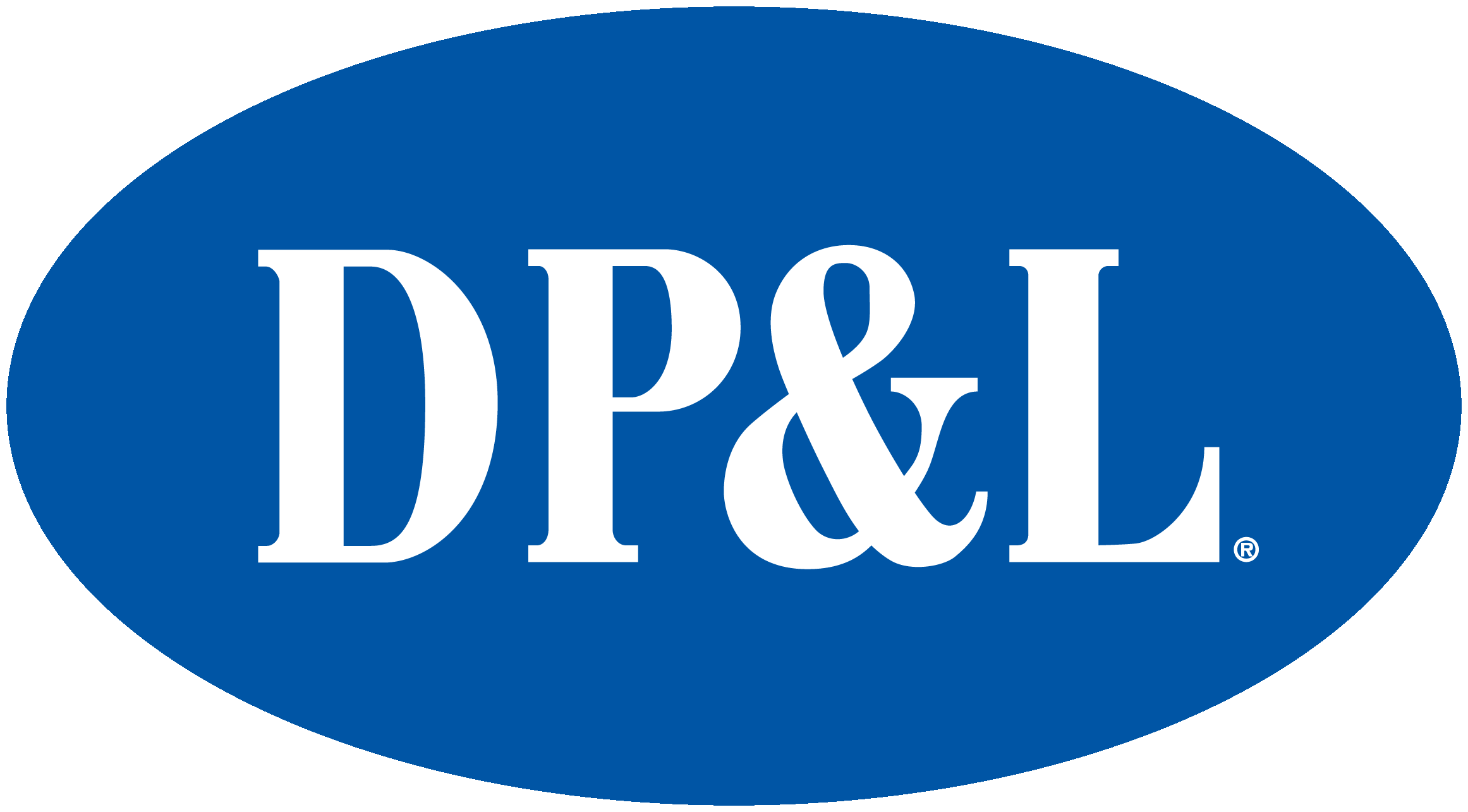 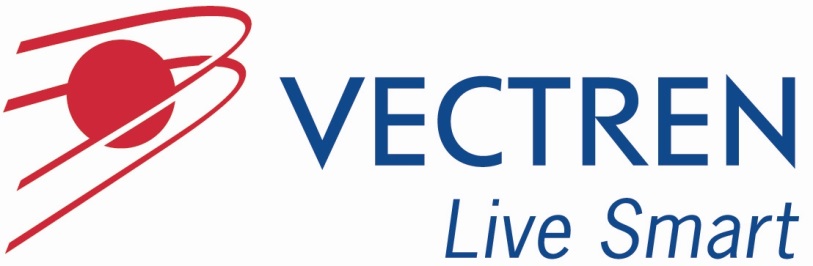 Dayton Power & Light and Vectren Energy Leadership Scholarship2019 Application PacketDeadline: April 15, 2019Dayton Power & Light and VectrenEnergy Leadership ScholarshipBACKGROUNDDayton Power & Light (DP&L) and Vectren present the Energy Leadership Scholarship, to be awarded to three students within their service territory. These three $1,000 scholarships will be granted for college tuition and expenses to deserving students who have demonstrated outstanding energy leadership, knowledge, and interest in continuing their studies to prepare for a career in an energy-related field. All three scholarships will be awarded to students who plan to enter the energy field or pursue a public service related to energy. Scholarships will be facilitated by Ohio Energy Project, a non-profit energy education organization.EFFECTIVE LEADERSHIPThis scholarship is designed for students demonstrating effective leadership skills and energy knowledge throughout their high school careers.The following examples are traits the scholarship committee will consider as it chooses recipients of the scholarships:A student who leads by example and is well respected by his or her peers.A student who encourages others and serves as a team leader.A student who creates excitement and motivates others to accomplish great things.A student who demonstrates energy awareness at home, school and in the community and who educates others about energy.A student who is not only a great energy activity leader but also deeply understands energy and the field's current events/issues.A student with interest in pursuing a career in an energy-related field.ELIGIBILITY REQUIREMENTSCandidates must:Be graduating high school seniors.Be residents of Vectren and DP&L service territories.Be members of families who are customers of DP&L for their electrical needs.Be members of families who are customers of Vectren for their natural gas needs.Demonstrate involvement in energy-related classroom, school, or community activities and programs. Ohio Energy Project activities are examples, but student applicants are not limited to OEP program participation.APPLICATION PROCEDURESCandidates should submit applications no later than April 15, 2019. Applications must contain the following items:Copy of the application packet. Staple all hard copies. Two completed recommendations (form included in this packet). A minimum of one recommendation must be from a teacher/advisor. A copy of student's transcript. If not submitting online, return the original application and recommendations via E-mail to:Monique HeathOhio Energy Projectmheath@ohioenergy.orgSubject line: “2018 Scholarship”ORvia Mail to:Monique HeathOhio Energy ProjectDP&L and Vectren Scholarship200 E. Wilson Bridge Road   Suite 330Columbus, OH 43085Application Deadline: April 15, 2019Incomplete or late applications will not be considered.Scholarship recipients will be notified by April 25, 2019.Note: If selected, representatives of DP&L and Vectren would like to present the scholarship at a school or community awards event and/or the Ohio Energy Project Youth Energy Celebration at the Columbus Zoo on May 8, 2019.Dayton Power & Light and Vectren 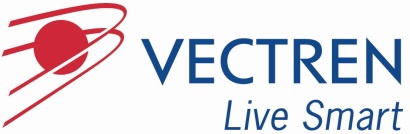 Energy Leadership ScholarshipSection 1: APPLICANT INFORMATIONName _____________________________________________________________Home Address ______________________________________________________City ________________________________ State _________ Zip _____________County __________________________ Phone (              ) ____________________Email _____________________________________________________________Age ___________ Birth Date __________________________________________High School ____________________________ GPA ________________________School Address _____________________________________________________City ________________________________ State _________ Zip _____________Which higher education institution do you plan to attend?Have you been accepted? ____________What field are you planning to study? _________________________________What month/year do you plan to begin? ________________________________Have you participated in an OEP event before? _______If so, how long have you been an OEP participant (check one)? ___ 1 year___ 2 years___ 3 years___ 4 yearsSection 2: SHORT ANSWERPlease limit your response for each question to 50 words or less. You may answer on a separate sheet of paper.A. How have you made a difference in your school or community energy programs?B. What extra-curricular high school activities and leadership positions have you held? (List)C. How did the knowledge gained through participation in energy-related activities and programs prepare you to be an effective leader? Do you consider the energy knowledge gained to be important to your future?D. What is the greatest challenge you have had to overcome while in a leadership position?E. What aspects of energy interest and engage you most? Provide details.F. What are your energy-related career goals?Section 3: ENERGY LEADERSHIP ESSAYIn 500 words or less, discuss how the skills and knowledge you have developed during your high school career have changed you and your approach to everyday life and the energy decisions you make. Be very clear about the lessons you have learned in relation to energy. Share how you have changed the attitudes, actions or opinions of others as well. Feel free to use a separate sheet of paper or document.Section 4: RECOMMENDATION #1__________________________________________ (name of student applicant) is applying for a leadership scholarship based on his/her leadership in energy education and community programs. Please complete the following questions and rating scale to the best of your ability. Thank you for your time in completing this form. If you have any questions, please contact Monique Heath at the Ohio Energy Project at 614.785.1717 or mheath@ohioenergy.org. Please return this form to the student applicant to submit with their application.Recommender Name _________________________________________________Title/Position ________________________ Phone (           ) ___________________School/Organization __________________________________________________Email ______________________________________________________________Relationship to student _______________________________________________In what way does the applicant exhibit leadership qualities and energy knowledge inside or outside of the classroom?Why do you feel the applicant is deserving of this scholarship?Please rate the applicant based on the qualities listed below:	Rating Scale: 5-Outstanding, 4-Excellent, 3-Very Good, 2-Good, 1-Average Leadership skills-                                       5     4     3     2     1					Communication skills-                              5     4     3     2     1					Energy knowledge-                                   5     4     3     2     1					Ability to work in a group-                       5     4     3     2     1					Commitment to academics-                    5     4     3     2     1					Attitude toward fellow students-            5     4     3     2     1					Attitude toward teachers-                        5     4     3     2     1					Enthusiasm regarding energy topics-     5     4     3     2     1					Signature _________________________________________ Date ____________Section 5: RECOMMENDATION #2__________________________________________ (name of student applicant) is applying for a leadership scholarship based on his/her leadership in energy education and community programs. Please complete the following questions and rating scale to the best of your ability. Thank you for your time in completing this form. If you have any questions, please contact Monique Heath at the Ohio Energy Project at 614.785.1717 or mheath@ohioenergy.org. Please return this form to the student applicant to submit with their application.Recommender Name _________________________________________________Title/Position ________________________ Phone (           ) ___________________School/Organization __________________________________________________Email ______________________________________________________________Relationship to student _______________________________________________In what way does the applicant exhibit leadership qualities and energy knowledge inside or outside of the classroom?Why do you feel the applicant is deserving of this scholarship?Please rate the applicant based on the qualities listed below:	Rating Scale: 5-Outstanding, 4-Excellent, 3-Very Good, 2-Good, 1-Average Leadership skills-                                       5     4     3     2     1					Communication skills-                              5     4     3     2     1					Energy knowledge-                                   5     4     3     2     1					Ability to work in a group-                       5     4     3     2     1					Commitment to academics-                    5     4     3     2     1					Attitude toward fellow students-            5     4     3     2     1					Attitude toward teachers-                        5     4     3     2     1					Enthusiasm regarding energy topics-     5     4     3     2     1					Signature _________________________________________ Date ____________